INDICAÇÃO Nº 6625/2017Indica ao Poder Executivo Municipal a troca de lâmpadas na Rua Mogi Guaçu, nº 496, no bairro Jardim das Laranjeiras.Excelentíssimo Senhor Prefeito Municipal, Nos termos do Art. 108 do Regimento Interno desta Casa de Leis, dirijo-me a Vossa Excelência para sugerir que, por intermédio do Setor competente, seja executada a troca de lâmpadas dos postes na Rua Mogi Guaçu, em frente ao número 496, no bairro Jardim das Laranjeiras, neste município. Justificativa:Esta vereadora foi procurada por munícipes relatando a necessidade da troca de lâmpada queimada, fato este que gera insegurança aos moradores.Plenário “Dr. Tancredo Neves”, em 16 de agosto de 2017. Germina Dottori- Vereadora PV -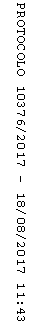 